	Женева, 6 октября 2010 годаУважаемая госпожа,
уважаемый господин,1	В Циркуляре 130 БСЭ от 5 августа 2010 года и по просьбе Членов, участвовавших в собрании 16-й Исследовательской комиссии (Женева, 19–30 июля 2010 г.), вышеупомянутый Вопрос был представлен для аннулирования в соответствии с положениями раздела 7 Резолюции 1 (Йоханнесбург, 2008 г.) ВАСЭ.2	Условия, необходимые для аннулирования данного Вопроса, были выполнены 5 октября 2010 года.3	В консультации по этому Вопросу приняла участие одна администрация Государства-Члена, и возражений в отношении такого аннулирования получено не было.Таким образом, Вопрос 9/16 "Встроенное кодирование речевых сигналов с различной битовой скоростью" аннулируется.С уважением,Малколм Джонсон
Директор Бюро
стандартизации электросвязиБюро стандартизации 
электросвязи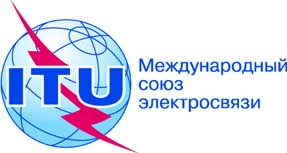 Осн.:Циркуляр 143 БСЭCOM 16/SC–	Администрациям Государств – Членов СоюзаТел.:Факс:Эл. почта:+41 22 730 6805+41 22 730 5853tsbsg16@itu.intКопии:–	–	Членам Сектора МСЭ-Т–	–	Ассоциированным членам МСЭ-Т–	–	Председателю и заместителям Председателя 	16-й Исследовательской комиссии––	–	Директору Бюро развития электросвязи––	–	Директору Бюро радиосвязиПредмет:Аннулирование Вопроса 9/16 "Встроенное кодирование речевых сигналов с различной битовой скоростью"